З досвіду проведення заліків Залік, як форма організації проводиться для перевірки якості засвоєння учнями змісту предметів, досягнення компетентностей. Ця форма організації, як правило, застосовується у класах з вечірньою формою здобуття освіти. Залік можна провести у формі індивідуальної бесіди, контрольного навчально-практичного заняття (контрольна робота, залікова контрольна робота).Організація заліків здійснюється згідно рівнів навчальних  досягнень учнів:		перший рівень - початковий;		другий рівень - середній;		третій рівень - достатній;		четвертий рівень – високий.Залік  комбінований (письмово-усний):письмова частина заліку   проводиться у вигляді  письмових  залікових     робіт  за  різнорівневими   завданнями,  а  також у  вигляді   тестової   перевірки  знань, усна – у  формі індивідуальної бесіди,  фронтальної  бесіди,  роботи  в    парах,    захисту  індивідуальних  робіт.Контрольна робота №1з хімії10 класТема: Теорія будови органічних сполук. Вуглеводні.Мета: визначити рівень засвоєння навчального матеріалу та використання їх на практиці.Прізвище, ім’я учня ___________________________________Тестові завданняПочатковий і середній рівень (6 балів)1. Вкажіть кількість ізомерів у пентану (C5H12):А. 3Б. 4В. 52.Вказати загальну формулу алкенів.А.CnH2n+2Б. CnH2nВ. CnH2n-23. Які види зв’язку у молекулах органічних сполук:А.CH4                          1.простіБ. C2H4                        2.подвійніВ.C2H2                        3.потрійні4. Позначте хімічну формулу алкіну( ненасиченого вуглеводню):А. C2H4Б. C2H2В. CH45. Ковалентні зв’язки.А. прості                  1.пі – зв’язокБ. подвійні               2.сігма – зв’язокВ. потрійні              3. сігма – зв'язок і два пі -  зв’язки6. Ізомери – це:1.сполуки, що мають однаковий склад;2.послідовність сполучення атомів у молекулі;3. сполуки, що мають однаковий склад, але різну будову молекул.Достатній і високий рівень7. Написати  формулу: 2,4 – диметилпентан.8.Вивести молекулярну формулу алкану, якщо густина його за воднем – 15.9.Вивести формулу вуглеводню, в якому масова частка Гідрогену = 18.2%.Залікова робота №1з хіміїуч__________ 10 класуКосівської вечірньої (змінної)загальноосвітньої школи ІІІ ступеня______________________ НКП______________________________Тестові завданняПочатковий і середній рівень (6 балів)1. Вкажіть кількість ізомерів у бутану (C4H10):А. 3Б. 2В. 52.Вказати загальну формулу алкінів.А.CnH2n+2Б. CnH2nВ. CnH2n-23. Вказати формулу бензену.А.C6H6                          Б. C2H4                        В.C2H2                        4. Позначте загальну формулу насичених одноатомних спиртів.1.ROH2.RCOOH3.RCOH5. Ковалентні зв’язки:А.C2H2                                   1.пі – зв’язок, сігма зв’язокБ.C2H6                                    2.сігма – зв’язокВ.C2H4                                    3. сігма – зв'язок і два пі -  зв’язки6. Вказати формулу альдегідів.1.C6H5OH2.RCOH3.RNH2Достатній і високий рівень7. Здійснити перетворення: CH4C2H2 C2H4 C2H6 C2H5Cl8. Вивести молекулярну формулу алкану, якщо густина його (н.у) = 2.5 г/л, а масова частка карбону – 85.7%.Контрольна робота №2з хіміїуч__________ 10 класуКосівської вечірньої (змінної)загальноосвітньої школи ІІІ ступеня______________________ НКП______________________________   Тестові завданняПочатковий і середній рівень (2 бали)          1. Встановіть відповідність між назвою речовини та її загальною формулою.1. Спирти                                                   а)                                                                   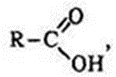 2. Альдегіди                                              б) 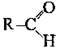 3. Карбонові кислоти                               в) R-OH4. Естери                                                   г) R-COORІ5. Вуглеводи                                            д) Cn(H2O)m2.  Які продукти містять крохмаль? Як довести наявність крохмалю у печиві?Достатній і високий рівень (10 балів)3. Напишіть рівняння реакції:а) C2H5OH+Na4. Напишіть рівняння реакцій, за допомогою яких можна здійснити перетворення за схемою:CH4C2H2CH3COH CH3COOH ( CH3COO)2Mg5. Установіть відповідність між назвами речовин та їх класифікацією:1. Моносахариди                                         а) крохмаль, целюлоза;2. Дисахариди                                              б) сахароза, мальтоза;3. Полісахариди                                           в) глюкоза, фруктоза.6. Насичений одноатомний спирт масою 15г. прореагував з металічним натрієм. При цьому виділився водень, об’єм якого (н.у.) склав 2.8л.. Визначте формулу спирту і назвіть його.При  визначенні  навчальних  досягнень  учнів  під час  заліку   підлягають   аналізу:   – характеристика  відповіді  учня  –   цілісність,  повнота,  логічність,  обґрунтованість,  правильність; – якість  знань – осмисленість,  глибина,  системність,  узагальненість,  міцність;– ступінь  сформованості  загальнонавчальних  та  предметних  умінь  і  навичок;– рівень володіння  розумовими  операціями  –  вміння  аналізувати,  синтезувати,  порівнювати,  класифікувати,   узагальнювати,  робити  висновки; – досвід   творчої  діяльності  – вміння  виявляти  проблеми,  формулювати  гіпотези,  розв’язувати  проблеми; – самостійність  оцінних  суджень.Учитель хімії                                              М.П.Веселовська